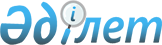 Оңтүстік Қазақстан облысы әкімдігінің 2017 жылғы 18 сәуірдегі № 94 "Түркістан облысының табиғи ресурстар және табиғат пайдалануды реттеу басқармасының "Сырдария-Түркістан мемлекеттік өңірлік табиғи паркі" коммуналдық мемлекеттік мекемесі көрсететін қызметтер үшін тарифтер мөлшерін бекіту туралы" қаулысына толықтырулар енгізу туралыТүркістан облысы әкiмдiгiнiң 2024 жылғы 28 мамырдағы № 91 қаулысы. Түркістан облысының Әдiлет департаментiнде 2024 жылғы 29 мамырда № 6533-13 болып тiркелдi
      Түркістан облысының әкімдігі ҚАУЛЫ ЕТЕДІ:
      1. "Түркістан облысының табиғи ресурстар және табиғат пайдалануды реттеу басқармасының "Сырдария-Түркістан мемлекеттік өңірлік табиғи паркі" коммуналдық мемлекеттік мекемесі көрсететін қызметтер үшін тарифтер мөлшерін бекіту туралы" Оңтүстік Қазақстан облысы әкімдігінің 2017 жылғы 18 сәуірдегі № 94 қаулысына (Нормативтік құқықтық актілерде мемлекеттік тіркеу тізілімінде № 4103 болып тiркелген) келесі толықтырулар енгізілсін:
      көрсетілген қаулының 2-қосымшасы келесі мазмұндағы 8, 9 – қатарлармен толықтырылсын:
      "
      ".
      2. Осы қаулының орындалуын бақылау Түркістан облысы әкiмiнiң жетекшілік ететін орынбасарына жүктелсін.
      3. Осы қаулы оның алғашқы ресми жарияланған күнінен кейін күнтізбелік он күн өткен соң қолданысқа енгізіледі.
					© 2012. Қазақстан Республикасы Әділет министрлігінің «Қазақстан Республикасының Заңнама және құқықтық ақпарат институты» ШЖҚ РМК
				
8
8
Құбырлар, электр қуатын беру және байланыс желiлерiн, жолдарды салу және орналастыру 
1 шаршы метр
1 жыл
159
9
9
Қонақ үйлер, мотельдер, туристiк базалар, қоғамдық тамақтандыру, сауда және ерекше қорғалатын табиғи аумақтың басқаруындағы басқа да мәдени-тұрмыстық мақсаттағы объектiлер немесе оларды орналастыратын орындар беру
1 гектар
1 ай
6318
      Түркістан облысының әкімі

Д. Сатыбалды
